申請に必要な書類　中小企業等エネルギー価格高騰対策支援金を申請するにあたり、申請者の区分に応じて下記の添付書類の提出が必要となります。No区分申請書類一覧チェック１法人個人宣誓書兼同意書（様式第２号）　※町ホームページ及び役場産業振興課窓口でお受取りいただけます。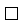 ２法人令和３年分の「法人税確定申告書」の写し２個人開業届又は令和３年分の確定申告書の写し３法人個人対象月のエネルギー関連経費（事業用で支出した重油、灯油、電気及びガス）の領収書等の写し　※領収書等には取引の内容が確認できる事項が記載されている必要があります。具体的には、「宛名、発行者名、金額、取引項目、支払日もしくは領収日」（以下「必要事項」という。）が記載されている必要があります。※通帳の写しや、クレジット明細等を領収書としてご提出いただく場合は、必要事項の記載がないため、必要事項の記載がある請求書等を、あわせてご提出ください。※Ａ４サイズに満たない領収書等の写しは、本町指定の貼付台紙に貼付けてご提出ください。※エネルギー関連経費が２０万円を超える場合は、すべての領収書ではなく、超えることが確認できる範囲の領収書をご提出ください。４法人個人町内における住民登録や事業所の所在地などが確認できる書類の写し　※先のNo.2で示す「確定申告書類」が添付されており、確認できる場合は省略可。　例）営業許可証、登記事項証明書（法人）、運転免許証（個人）、事業所所在　　　地及び事業者名が記載された公共料金領収書　など５法人個人振込先口座の通帳の写し（通帳の表面及び通帳を開いた１、２ページ目の両方）　※申請者が、法人の場合は法人名義、個人の場合は申請者本人名義のものに限ります。※その他町長が必要と認める書類　※審査の過程において、追加書類の提出をお願いすることが、あります。